Till dig som ska skapa ett egenkontrollprogram för receptfria läkemedel i detaljhandelnLäs regelverket: Du måste känna till vilka lagar och regler som gäller. Regelverket hittar du här:Att sälja receptfria läkemedel | Läkemedelsverket (lakemedelsverket.se)Där hittar du också en länk till vägledningen som Läkemedelsverket tagit fram som komplement till regelverket. Så här fyller du i mallen:Egenkontrollprogrammet följer kapitelindelningen i vägledningen så att du enkelt kan kontrollera vilka krav som gäller.Du som är ansvarig för egenkontrollprogrammet ska se till att det beskriver just er hantering av läkemedel.Fyll i alla tomma fält med information som gäller er verksamhet.Kryssa i den eller de rutor som beskriver er hantering. Ibland kan du behöva fylla i fler. Minst en ruta ska kryssas i för varje punkt.Om den rutin ni använder saknas i mallen ska du kryssa i ”På annat sätt, specificera här” och beskriva hur ni gör.Exempel: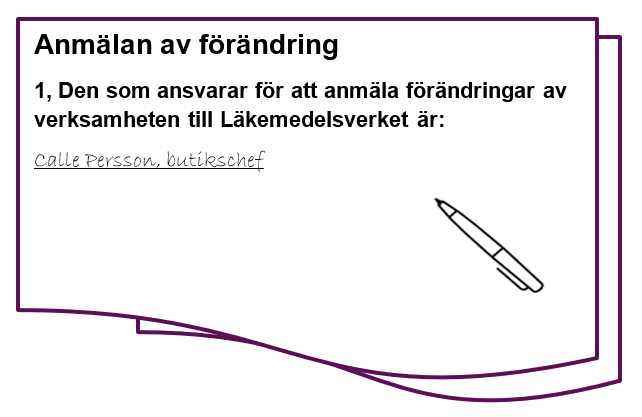 Bild: anmälan om förändringEgenkontrollprogram - receptfria läkemedelDetta egenkontrollprogram innehåller våra rutiner för säker hantering av läkemedel. Mer information om de regler som gäller finns i Läkemedelsverkets vägledning Att sälja receptfria läkemedel i butik eller via e-handel som du hittar på: 
Att sälja receptfria läkemedel | Läkemedelsverket (lakemedelsverket.se)1 Anmälan, ändringsanmälan och avanmälanVåra rutinerDen som ansvarar för att anmäla ändringar och avanmälan av verksamheten till Läkemedelsverket är:2 Egenkontrollprogram och utbildning av personalVåra rutinerDen som ansvarar för att uppdatera egenkontrollprogrammet är:Namn:       Uppdatering av detta egenkontrollprogram görs:       gång/gånger per år.Egenkontrollprogrammet sparas på detta ställe: Personalen utbildas om innehållet i egenkontrollprogrammet och övriga regler på området: Här kan du fylla i fler alternativ Vid nyanställning. Vid tillfällig anställning. När personal kommer tillbaka från föräldraledighet/annan längre frånvaro.  Minst en gång per år. På annat sätt, specificera här:       Utbildning om rutiner i egenkontrollprogrammet görs genom: Här kan du fylla i fler alternativ Information på personalmöte.  Webbutbildning.  Personalen läser egenkontrollprogrammet.  På annat sätt, specificera här:      3 Spårbarhet och rapportering3.1 Spårbarhet och dokumentationVåra rutinerDen som ansvarar för att dokumentation av läkemedelsinköp, försäljning och returer av läkemedel sparas, är:Namn:       Dokumentation för läkemedelshanteringen förvaras så att den inte förstörs eller försvinner och sparas på detta ställe:3.2 Rapportering till eHälsomyndigheten Våra rutinerDen som ansvarar för att rapportera till eHälsomyndigheten är:Namn:             Uppgifter lämnas till eHälsomyndigheten: Varje månad  Var tredje månad 4 Inköp och mottagning av läkemedel4.1 Inköp av läkemedelVåra rutinerDen som kontrollerar att leverantören har giltigt partihandelstillstånd är:Namn:       Kontroll att leverantörens partihandelstillstånd är giltigt sker genom att: (ange även hur ofta)Vår(a) leverantör(er) är: 4.2 Mottagning av läkemedelsleveransVåra rutinerDokumentation över att leveransen stämmer med beställningen görs genom: Anteckning på ordersedel/följesedel.  På annat sätt, specificera här:      Dokumentation över att eventuella läkemedel med för kort hållbarhet eller skadade förpackningar sorteras bort görs genom: Anteckning på ordersedel/följesedel.  På annat sätt, specificera här:      Dokumentationen sparas på denna plats? (till exempel i en pärm eller på datorn)Retur eller destruktion av de felaktiga produkterna sker enligt avsnitt 7. 5 Försäljning av läkemedel5.1 Exponering av läkemedel Våra rutiner:Våra läkemedel är placerade här: Här kan du fylla i fler alternativ Bakom kassan, så att kunden inte kan ta läkemedlet själv.  Inlåsta i skåp, så att kunden måste be personal plocka fram läkemedlet. Inlåsta i automat. Gripbart för kund vid kassan, under ständig uppsikt av kassapersonal.  Ej relevant - vi har endast e-handel. På Annat sätt, specificera här:      Vi garanterar direkt uppsikt genom att: Här kan du fylla i fler alternativ Personalen hela tiden ser läkemedlen och kan förhindra att barn kommer åt dem, om förpackningar öppnas, förstörs eller stjäls. Personalen låser läkemedelsskåpet när uppsikten inte kan garanteras, exempelvis när personalen lämnar sin plats eller när sikten skyms av kunder eller annat. Läkemedlen förvaras bakom disk och kunden inte kan ta läkemedlen själv.  Ej relevant - vi har endast e-handel. På annat sätt, specificera här:      Det framgår tydligt vilka varor som är läkemedel genom att: Förvaringsplatsen har en tydlig skylt. Vid e-handel: Genom tydlig märkning på alla sidor.  På annat sätt, specificera här:      5.2 Förvaring av läkemedelVåra rutinerLäkemedel som ska säljas förvaras på detta sätt: Här ska du fylla i fler alternativ Läkemedel förvaras enligt anvisning på förpackningen.  Läkemedelsförpackningar är åtskilda från andra varor i butiken.  Läkemedelsförpackningar är åtskilda från andra varor på lagret.Läkemedel som inte får säljas förvaras separat och hanteras på detta sätt: Här ska du fylla i fler alternativ Märker upp förpackningen med vad som är fel. (till exempel ”för kort hållbarhet”, ”trasig förpackning” eller ”återlämnat) Förvaras separat från andra varor. Förvaras på denna plats:       Retur eller destruktion av felaktiga läkemedel hanteras som läkemedelsavfall enligt avsnitt 7.  5.3 Försäljning av läkemedelVåra rutinerAtt läkemedlen har tillräcklig hållbarhet när de säljs säkerställs genom att: Här ska du fylla i fler alternativ Hållbarhetstiden på alla läkemedel kontrolleras varje vecka/månad (stryk under rätt alternativ).  Läkemedel med kortare hållbarhet än        månader plockas bort. Personalen kontrollerar varje förpackning när den säljs. Hållbarheten ska vara minst:       månader vid försäljning.  Annat sätt, specificera här:         Att läkemedelsförpackningarna är oöppnade och utan skador när de säljs säkerställs genom att: Här ska du fylla i fler alternativ Alla läkemedel kontrolleras varje vecka/månad  Personalen kontrollerar varje förpackning när den säljs.  Annat sätt, specificera här:      Retur eller destruktion av felaktiga läkemedel hanteras som läkemedelsavfall enligt avsnitt 7. 5.4 Rådgivning om läkemedelVåra rutinerNär kunder behöver råd om läkemedel hänvisas de till: Här kan du fylla i fler alternativ  Apotek  Läkemedelsupplysningen (0771–467010)  Fass.se Vid e-handel: Skriftlig hänvisning finns på webbsidan. Annat sätt, specificera här:        5.5 ÅlderskontrollVåra rutinerAtt kunden har fyllt 18 år vid köp av läkemedel kontrolleras genom att: Legitimation krävs vid tveksamhet om ålder. Kunden legitimerar sig med e-legitimation (vid e-handel). Annat sätt, specificera här:            Skyltar om åldersgräns och förbud att sälja nikotinläkemedel vid misstänkt langning finns här: Här kan du fylla i fler alternativ Skyltar/dekaler finns uppsatta där läkemedlen exponeras. Skyltar/dekaler finns uppsatta vid varje kassa. Vid e-handel: Information om åldersgräns och säljförbud vid misstänkt langning av nikotinläkemedel finns synlig för kunden innan köpet kan genomföras. På annat ställe, specificera här:      5.6 Ansvar för underleverantörVåra rutinerDe underleverantörer som anlitas i någon del av butikens läkemedelshantering/-försäljning är:  Vi anlitar inte en underleverantörKontroll att underleverantör som anlitas utför uppdraget enligt reglerna görs genom att: 6 Reklamationer, indragningar och återlämnade läkemedel6.1 ReklamationerVåra rutinerVid reklamation rapporteras om vad som är fel på läkemedlet till ansvarigt läkemedelsföretag: (företaget som anges på förpackningen) Detta görs på webbsidan www.reklameralakemedel.se Annat sätt, specificera här:         Dokumentation av reklamationer sparas här (till exempel i en pärm eller på datorn): Hantering av återlämnade läkemedel vid reklamation hanteras på detta sätt: Flera alternativ ska fyllas i Den reklamerade produkten märks upp så att den inte säljs på nytt  Produkten sparas på detta ställe (till exempel på lagret i en låda märkt ”reklamerade läkemedel”):       Annat sätt, specificera här:      Reklamerade läkemedel som inte skickats till läkemedelsföretaget hanteras som läkemedelsavfall enligt avsnitt 7.6.2 Indragningar av läkemedelVåra rutinerAnsvarig för att bevaka och hantera meddelanden om indragning är:De indragna läkemedlen plockas bort från butik och lager och hålls åtskilda från läkemedel som får säljas tills de hanteras på det sätt som står i meddelandet. De förvaras här: (till exempel på lagret i en låda märkt indragna läkemedel)Våra rutiner i samband med indragning av ett läkemedel är: Här ska du fylla i fler alternativ På indragningsmeddelandet antecknas: -hur många förpackningar av läkemedlet som plockats bort-datum för kontroll och bortsortering-hur läkemedlet har hanterats, -vem som hanterat indragningen. Indragningsmeddelandet sparas på denna plats:       Annat sätt, specificera här:      6.3 Återlämnade läkemedelVåra rutinerÅterlämnade läkemedel förvaras här: (till exempel på lagret i en låda märkt ”återlämnade läkemedel”)Återlämnade läkemedel hanteras som läkemedelsavfall enligt avsnitt 7.7 Hantering av läkemedel som inte får säljas, returer och destruktionVåra rutinerDe läkemedel som returnerats/lämnats tillbaka av kund eller som sorterats bort hanteras så här: Här ska du fylla i fler alternativ  Om felaktiga läkemedel upptäcks vid leverans returneras produkten till leverantören. Läkemedelsavfall skickas för destruktion till leverantören. Läkemedelsavfall skickas för destruktion till läkemedelsföretaget.     På annat sätt, specificera här:         Dokumentation av returer och destruktion sparas här:8 Våra egna övriga rutinerFörsäljningsställets namn (ange även webbadress vid e-handel) OrganisationsnummerAnsvarig person på försäljningsstället för försäljning av receptfria läkemedelEgenkontrollprogrammet är upprättat och implementerat avEgenkontrollprogrammet är upprättat och implementerat avUnderskrift och datum NamnförtydligandeReviderat av (signatur)Datum